              CRITÉRIOS DE AVALIAÇÃO – PSICOLOGIA B   2019/2020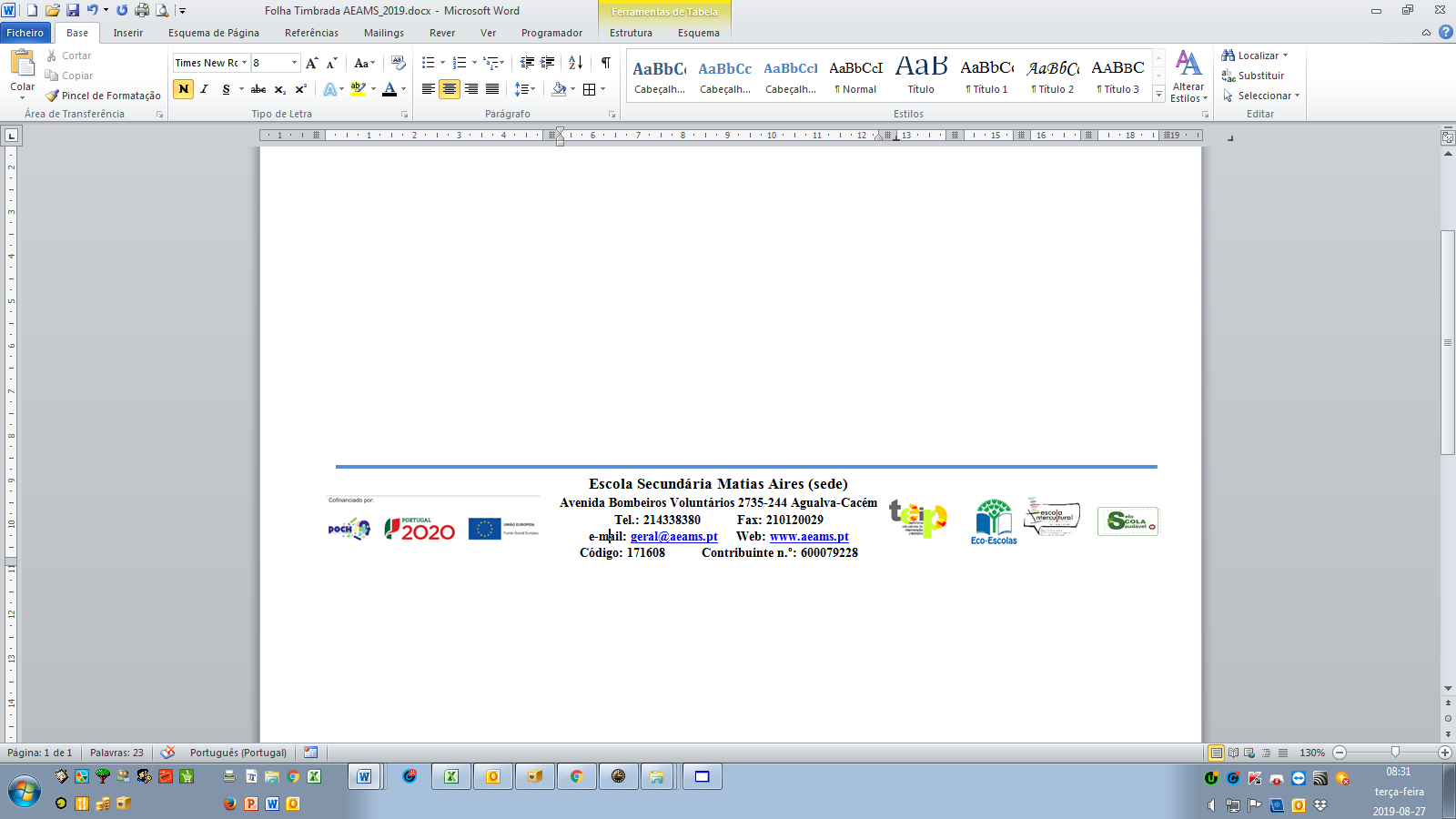 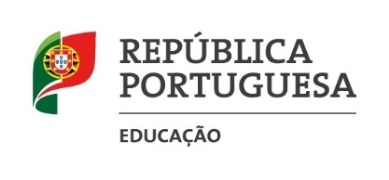 AGRUPAMENTO DE ESCOLASAGUALVA MIRA SINTRA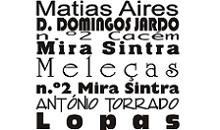 AVALIAÇÃO DAS APRENDIZAGENS ESPECÍFICASAspetos a observar:AVALIAÇÃO DAS APRENDIZAGENS ESPECÍFICASAspetos a observar:Ponderação atribuída na elaboração de ferramentas de avaliação: os pesos indicados para cada parâmetro têm em conta a dimensão das unidades de trabalho, bem como as recomendações dos documentos curriculares em vigor. Uma vez que a avaliação é contínua, em cada unidade esta é adaptada às necessidades de cada turma, contributo/peso para o trabalho de projeto e progressão dos conteúdos a trabalhar.Ponderação atribuída na elaboração de ferramentas de avaliação: os pesos indicados para cada parâmetro têm em conta a dimensão das unidades de trabalho, bem como as recomendações dos documentos curriculares em vigor. Uma vez que a avaliação é contínua, em cada unidade esta é adaptada às necessidades de cada turma, contributo/peso para o trabalho de projeto e progressão dos conteúdos a trabalhar.Ponderação atribuída na elaboração de ferramentas de avaliação: os pesos indicados para cada parâmetro têm em conta a dimensão das unidades de trabalho, bem como as recomendações dos documentos curriculares em vigor. Uma vez que a avaliação é contínua, em cada unidade esta é adaptada às necessidades de cada turma, contributo/peso para o trabalho de projeto e progressão dos conteúdos a trabalhar.Ponderação atribuída na elaboração de ferramentas de avaliação: os pesos indicados para cada parâmetro têm em conta a dimensão das unidades de trabalho, bem como as recomendações dos documentos curriculares em vigor. Uma vez que a avaliação é contínua, em cada unidade esta é adaptada às necessidades de cada turma, contributo/peso para o trabalho de projeto e progressão dos conteúdos a trabalhar.AVALIAÇÃO DAS APRENDIZAGENS ESPECÍFICASAspetos a observar:AVALIAÇÃO DAS APRENDIZAGENS ESPECÍFICASAspetos a observar:12ºAnoConhecimento de conceitos e procedimentos no âmbito dos temas. ** Testes de avaliação  Aplicações Teórico-Práticas…    50%    20%Capacidades e atitudes transversaisAplicações Teórico-Práticas**20%Capacidades e atitudes transversaisGrelha / Registo de observação…   10%** Compreensão e aplicação de conceitos e procedimentos na resolução de problemas. Capacidade de raciocinar, compreender, interpretar e explicar situações através de linguagem simbólica, própria da disciplina, e da utilização correta da língua portuguesa.** Compreensão e aplicação de conceitos e procedimentos na resolução de problemas. Capacidade de raciocinar, compreender, interpretar e explicar situações através de linguagem simbólica, própria da disciplina, e da utilização correta da língua portuguesa.** Compreensão e aplicação de conceitos e procedimentos na resolução de problemas. Capacidade de raciocinar, compreender, interpretar e explicar situações através de linguagem simbólica, própria da disciplina, e da utilização correta da língua portuguesa.** Compreensão e aplicação de conceitos e procedimentos na resolução de problemas. Capacidade de raciocinar, compreender, interpretar e explicar situações através de linguagem simbólica, própria da disciplina, e da utilização correta da língua portuguesa.** Compreensão e aplicação de conceitos e procedimentos na resolução de problemas. Capacidade de raciocinar, compreender, interpretar e explicar situações através de linguagem simbólica, própria da disciplina, e da utilização correta da língua portuguesa.** Compreensão e aplicação de conceitos e procedimentos na resolução de problemas. Capacidade de raciocinar, compreender, interpretar e explicar situações através de linguagem simbólica, própria da disciplina, e da utilização correta da língua portuguesa.